
СВЕРДЛОВСКАЯ ОБЛАСТЬ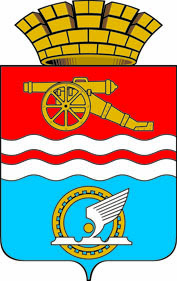 АДМИНИСТРАЦИЯ ГОРОДА КАМЕНСКА - УРАЛЬСКОГОПОСТАНОВЛЕНИЕот 31.10.2016 № 1511 Об утверждении муниципальной программы «Развитие малого и среднего предпринимательства, внутреннего и въездного туризма на территории муниципального образования город Каменск-Уральский на 2017-2021 годы»(Актуальная редакция в редакции постановлений Администрации города от 29.03.2017 №234, от 10.07.2017 №569, от 17.01.2018 №10, от 27.04.2018 №339 и от 18.06.2018 №517)В соответствии со ст.179 Бюджетного кодекса Российской Федерации, Порядком формирования и реализации муниципальных программ и комплексных муниципальных программ муниципального образования город Каменск-Уральский, утвержденным постановлением Администрации города от 23.11.2015  №1666, в целях развития малого и среднего предпринимательства, внутреннего и въездного туризма в муниципальном образовании город Каменск-Уральский Администрация города Каменска-УральскогоПОСТАНОВЛЯЕТ:Утвердить муниципальную программу «Развитие малого и среднего предпринимательства, внутреннего и въездного туризма на территории муниципального образования город Каменск-Уральский на 2017-2021 годы» (прилагается).Настоящее постановление разместить на официальном сайте муниципального образования.Контроль за выполнением настоящего постановления возложить на заместителя главы Администрации города С.И. Жукову.Глава города                                                                                               А.В. ШмыковУТВЕРЖДЕНА постановлением Администрации города Каменска-Уральского                                                                                      от 31.10.2016 № 1511                                                               «Об утверждении муниципальной программы «Развитие малого и среднего предпринимательства,внутреннего и въездного туризма на территории муниципального образования город Каменск-Уральский на 2017-2021 годы»Муниципальная программа«Развитие малого и среднего предпринимательства, внутреннего и въездного туризма на территории муниципального образования город Каменск-Уральский на 2017-2021 годы»  	ПАСПОРТ 	1. ХАРАКТЕРИСТИКА И АНАЛИЗ ТЕКУЩЕГО СОСТОЯНИЯСФЕРЫ МСП и сферы внутреннего и въездного туризма муниципального образованияМалое и среднее предпринимательство играет важную роль не только в российской экономике, но и в экономике моногородов. Предприятия МСП Каменска-Уральского обеспечивают занятость 36% трудоспособного населения. Объем реализации товаров и услуг, зарегистрированных субъектов МСП, составляет третью часть общего оборота по муниципальному образованию. Решением Координационного совета по развитию МСП в муниципальном образовании город Каменск-Уральский утверждены приоритетные направления развития МСП:1) производственная направленность;2) экспортно-ориентированное предпринимательство;3) сфера агропромышленного комплекса;4) социальное предпринимательство;5) сфера внутреннего и въездного туризма.Производственная направленность - ориентация бизнес-проекта на изготовление продукции.Экспортно-ориентированная предпринимательская деятельность – деятельность субъектов МСП, производящих и (или) реализующих товары (работы услуги), предназначенные для экспорта.Сфера агропромышленного комплекса – деятельность субъектов МСП в агропромышленном комплексе.Социальное предпринимательство – социально-ответственная деятельность, направленная на решение социальных проблем.Сфера внутреннего и въездного туризма – деятельность, направленная на совершенствование существующей и создание новой инфраструктуры, участвующей в процессе предоставления туристских услуг.Туризм сегодня приобрел статус индустрии, включающей в себя разнообразные формы динамично развивающегося МСП. Каменск-Уральский – третий по численности населения и экономическому потенциалу город Свердловской области. Одним из важных условий его инвестиционной привлекательности является выгодное географическое положение. Город находится на границе Урала и Сибири, его называют южными воротами Среднего Урала. Он расположен в живописной местности в  юго-восточнее областного центра города Екатеринбурга. Каменск-Уральский отличает удобное транспортное расположение: здесь пересекаются железнодорожная меридиональная магистраль Серов-Челябинск с широтой Екатеринбург-Курган-Казахстан и Китай с выходом на транссибирскую магистраль Москва – Екатеринбург – Тюмень - Владивосток, в  располагается крупнейший в Уральском регионе аэропорт «Кольцово».Каменский завод является первенцем уральской металлургии. Каменск-Уральский – город с богатым историко-культурным, природным и индустриальным наследием, на территории которого созданы все условия для развития внутреннего туризма.2. ЦЕЛИ И ЗАДАЧИ ПРОГРАММЫ, ЦЕЛЕВЫЕ ПОКАЗАТЕЛИРЕАЛИЗАЦИИ МУНИЦИПАЛЬНОЙ ПРОГРАММЫЦелевые показатели, отражающие ход выполнения муниципальной программы, приведены в каждой подпрограмме муниципальной программы.3. ПЛАН МЕРОПРИЯТИЙПО ВЫПОЛНЕНИЮ МУНИЦИПАЛЬНОЙ ПРОГРАММЫОтветственным исполнителем за реализацию муниципальной программы является отдел развития потребительского рынка, предпринимательства и туризма Администрации города Каменска-Уральского. Отчетность о ходе реализации настоящей программы представляется в отдел мониторинга муниципальных программ и услуг Администрации города в соответствии с пунктом 7.4. Порядка формирования и реализации муниципальных программ и комплексных муниципальных программ муниципального образования город Каменск-Уральский, утвержденного постановлением Администрации города от 23.11.2015 № 1666.План мероприятий по выполнению муниципальной программы представлен в Приложении № 1.Приложение № 1к муниципальной программе «Развитие малого и среднего предпринимательства, внутреннего и въездного туризма на территории муниципального образования город Каменск-Уральский на 2017-2021 годы»План мероприятий
по выполнению муниципальной программы «Развитие малого и среднего предпринимательства, внутреннего и въездного туризма на территории муниципального образования город Каменск-Уральский на 2017-2021 годы»                                                                                                         Приложение № 2к муниципальной программе «Развитие малого и среднего предпринимательства, внутреннего и въездного туризма на территориимуниципального образования город Каменск-Уральский на 2017 – 2021 годы»Подпрограмма«Содействие развитию малого и среднего предпринимательства в муниципальном образовании город Каменск-Уральский на 2017 – 2021 годы»(Актуальная редакция в редакции постановлений Администрации города от 29.03.2017 №234, от 10.07.2017 №569, от 17.01.2018 №10, от 27.04.2018 №339)ПАСПОРТ1. ХАРАКТЕРИСТИКА И АНАЛИЗ ТЕКУЩЕГО СОСТОЯНИЯСФЕРЫ МСП муниципального образованияМуниципальное образование город Каменск-Уральский признано моногородом. В структуре экономики города преобладающим является металлургическое производство, в котором занята основная часть экономически активного населения. В связи с процессами оптимизации производства на градообразующих предприятиях, роль малого и среднего предпринимательства в экономике муниципального образования увеличивается. Высвобождение значительной численности работников требует активного создания новых предприятий и организации новых производств, освоения новых видов продукции и экономических ниш.Малый бизнес – это, прежде всего, создание новых рабочих мест, пополнение бюджетов, а развитие малого предпринимательства – это рост числа людей, самостоятельно обеспечивающих достойный уровень жизни для себя и своих семей.Действительно, в этом секторе экономики создаются новые рабочие места, новые виды востребованной на рынке продукции, осваиваются незанятые экономические ниши.С развитием МСП связано и улучшение инвестиционной привлекательности территории.До последнего времени развитие МСП в городе осуществлялось, главным образом, в направлении розничной торговли. На сегодняшний день актуальным является развитие сферы производства, оказания услуг социальной направленности, туризма.Деятельность субъектов МСП сопряжена со многими рисками, вызванными в т.ч. их финансовой и правовой незащищенностью. Развитие сферы МСП возможно только при условии создания действенной и стабильной системы государственной и муниципальной поддержки. Можно выделить несколько основных причин и факторов, повсеместно сдерживающих развитие МСП:- недостаточные меры государственной и муниципальной поддержки;- нестабильность и декларативность законодательной базы;- административные барьеры и недостаточно эффективное взаимодействие контролирующих и надзорных органов;- отсутствие или недостаточность навыков ведения бизнеса, экономическая и правовая безграмотность предпринимателей;- недостаточность у начинающих предпринимателей материальных и финансовых ресурсов для организации и развития собственного дела;- сложность и высокая стоимость процедур, необходимых для начала предпринимательской деятельности (регистрация, лицензирование, сертификация, аккредитация и пр.).Таким образом, развитие МСП на территории города требует разработки и реализации комплекса программных мероприятий.2. ЦЕЛИ И ЗАДАЧИ ПОДПРОГРАММЫ, ЦЕЛЕВЫЕ ПОКАЗАТЕЛИ РЕАЛИЗАЦИИ ПОДПРОГРАММЫЦелевые показатели, отражающие ход выполнения подпрограммы, приведены в Приложении № 1 к настоящей Подпрограмме.3. ПЛАН МЕРОПРИЯТИЙ ПО ВЫПОЛНЕНИЮ ПОДПРОГРАММЫРеализация мероприятий Подпрограммы осуществляется Администрацией города Каменска-Уральского и Муниципальным фондом «Фонд поддержки малого предпринимательства города Каменска-Уральского» (далее Муниципальный фонд).План мероприятий Подпрограммы приведен в Приложении № 2 к Подпрограмме и включает в себя:Поддержка и развитие субъектов МСП занимающихся социально значимыми видами деятельности, в том числе создание и (или) развитие центров времяпрепровождения детей, дошкольных образовательных центров, субсидирование части затрат субъектов социального предпринимательства (предоставление субсидий субъектам МСП). Предоставление субсидии Муниципальному фонду:2.1. на создание и (или) обеспечение деятельности организации инфраструктуры поддержки субъектов малого и среднего предпринимательства, в т.ч.:- формирование базы данных инвестиционных площадок, расположенных на территории муниципального образования;- разработка бизнес-планов, актуальных для территории муниципального образования;- проведение мероприятий, направленных на продвижение территории муниципального образования (привлечение инвесторов на территорию муниципального образования);- развитие молодежного предпринимательства – «Школа бизнеса»;- оказание информационной поддержки субъектам МСП (обеспечение функционирования раздела муниципального образования на официальном сайте Свердловской области в сфере развития малого и среднего предпринимательства (www.66msp.ru) путем размещения информации:о базе данных инвестиционных площадок, расположенных на территории муниципального образования;о перечне разработанных бизнес-планов, актуальных для территории муниципального образования;о проводимых мероприятиях, направленных на продвижение территории муниципального образования (привлечение инвесторов на территорию муниципального образования);о реализации проекта «Школа бизнеса», в том числе о проведении конкурсов по номинациям «Лучший школьный проект», «Лучший молодежный проект»;об организациях, образующих инфраструктуру поддержки субъектов малого и среднего предпринимательства, условиях и порядке оказания такими организациями поддержки субъектам малого и среднего предпринимательства;о муниципальном имуществе, включенном в перечень муниципального имущества, свободного от прав третьих лиц (за исключением имущественных прав субъектов малого и среднего предпринимательства), в целях предоставления его во владение и (или) в пользование на долгосрочной основе субъектам малого и среднего предпринимательства и организациям, образующим инфраструктуру поддержки субъектов малого и среднего предпринимательства;об объявленных конкурсах на оказание финансовой поддержки субъектам малого и среднего предпринимательства и организациям, образующим инфраструктуру поддержки субъектов малого и среднего предпринимательства;о реестре субъектов малого и среднего предпринимательства - получателей поддержки;иной необходимой для развития субъектов малого и среднего предпринимательства информации (экономической, правовой, статистической, производственно-технологической, информации в области маркетинга));- пропаганда и популяризация предпринимательской деятельности (включает в себя: выставки, в рамках которых предусмотрено проведение мастер-классов, ярмарок, бирж контактов, форумов, конгрессов, круглых столов, семинаров, в рамках которых проводится информирование в целях поддержки субъектов МСП, организация и проведение конкурсов профессионального мастерства и мастер-классов, в том числе в рамках государственных профессиональных праздников и профессиональных праздников, установленных на территории муниципального образования); 2.2. на предоставление займов для субъектов МСП;2.3. на предоставление субъектам МСП образовательных услуг, связанных с подготовкой, переподготовкой и повышением квалификации;2.4. на предоставление консультационной помощи сельскохозяйственным товаропроизводителям, подготовку и переподготовку специалистов для сельского хозяйства;2.5. на развитие социального предпринимательства.3. Предоставление имущественной поддержки организациям, образующим инфраструктуру поддержки малого и среднего предпринимательства (предоставление Муниципальному фонду в безвозмездное пользование помещения в соответствии с муниципальными нормативными правовыми актами)Условия и порядок оказания поддержки субъектам МСП устанавливаются нормативными правовыми актами муниципального образования город Каменск-Уральский, которые разрабатываются и утверждаются до оказания конкретных форм поддержки.Условия оказания поддержки субъектам МСП определяются Федеральным законом от 24 июля 2007 года № 209-ФЗ «О развитии малого и среднего предпринимательства в Российской Федерации», Законом Свердловской области от 4 февраля 2008 года № 10-ОЗ «О развитии малого и среднего предпринимательства в Свердловской области» и нормативными правовыми актами муниципального образования город Каменск-Уральский, принимаемыми в целях реализации настоящей Подпрограммы. Срок рассмотрения обращений субъектов МСП за оказанием поддержки устанавливается положением об оказании конкретного вида поддержки и не должен превышать 60 дней с момента принятия заявки ответственным исполнителем.Подпрограмма считается выполненной после завершения всех программных мероприятий в полном объеме.                                                                                                                                                                                            Приложение № 1к подпрограмме «Содействие развитиюмалого и среднего предпринимательства в муниципальном образовании город Каменск-Уральский на 2017 – 2021 годы»Цели, задачи, целевые показателиреализации подпрограммы «Содействие развитию малого и среднего предпринимательства в муниципальном образованиигород Каменск-Уральский на 2017 – 2021 годы»Приложение № 2к подпрограмме «Содействие развитиюмалого и среднего предпринимательства в муниципальном образовании город Каменск-Уральский на 2017 – 2021 годы»ПЛАН МЕРОПРИЯТИЙ
по выполнению подпрограммы «Содействие развитию малого и среднего предпринимательства  
в муниципальном образовании город Каменск-Уральский на 2017 – 2021 годы»Приложение № 3к муниципальной программе                                                 «Развитие малого и среднего предпринимательства,                внутреннего и въездного туризма на территории муниципального образования город Каменск-Уральский на 2017-2021 годы»  Подпрограмма«Развитие внутреннего и въездного туризмав муниципальном образовании город Каменск-Уральский на 2017 – 2021 годы»ПАСПОРТ1. ХАРАКТЕРИСТИКА И АНАЛИЗ ТЕКУЩЕГО СОСТОЯНИЯСФЕРЫ ТУРИЗМА МУНИЦИПАЛЬНОГО ОБРАЗОВАНИЯВнутренний и въездной туризм в Российской Федерации -  это сегодня не только отрасль экономики, но и важное социальное явление, которое открывает людям возможность знакомства с историей и культурой разных народов, взаимного обмена опытом и знаниями. Каменск-Уральский – это исключительный город, которому нет равных по богатству и красоте природных ландшафтов, одновременно и уникальных и общедоступных для многочисленных туристов. До первозданной красоты из центра города можно дойти пешком за 10-15 минут. Богатая история, множество памятников архитектуры, уникальный геологический музей под открытым небом – настоящий простор для познавательных экскурсий. В городе 12 памятников природы и 29 памятников истории и культуры, находящихся в основном, в заповедной охранной зоне.Туристская инфраструктура включает в себя 12 гостиниц и 5 санаториев -профилакториев. Восемь коллективных средств размещения прошли процедуру классификации, с присвоением соответствующих категорий на разный сегмент потребителя:1 гостиница – 4 звезды, 2 гостиницы– 3 звезды, 1 санаторий-профилакторий 3 звезды, 1 гостиница – 2 звезды, 1 корпус – сертифицирован, 2 санатория-профилактория – 2звезды.Услуги питания для туристов предлагают 4 ресторана, 5 баров и 15 кафе. В объектах питания услуга соответствует требованиям Таможенного Союза и на всех объектах внедрена система ХАССП (система качества безопасности пищевой продукции на предприятии).В городе для самостоятельных туристов есть 17знаков-указателей  достопримечательностей города на русском и английском языках.Основные направления развития туризма в нашем городе: культурно-познавательный, экскурсионно-образовательный, водный, геологический, спортивный, экстремальный, лечебно-оздоровительный, деловой туризм, индустриальный и событийный.Все эти виды туризма помогают достаточно широко раскрыть туристский потенциал города.Событийный туризм сегодня занимает лидирующие позиции по привлечению туристов в город, и мы имеем успешный опыт проведения мероприятий международного уровня. Самые яркие - фестиваль колокольного звона, традиционный карнавал, который проводится в юбилейный День города, туристские форумы. Регулярно в Каменске-Уральском проходят спортивные  мероприятия международного уровня:чемпионаты Европы и России по ледовому спидвею; этапы чемпионата мира и чемпионаты России по мотокроссу на мотоциклах с коляскамина уникальной  мототрассе, имеющей международный сертификат соответствия мировым стандартам, расположенной в центре города.В шаговой доступности в лесопарковой зоне построена трасса лыжно-биатлонного комплекса «Березовая роща», стрельбище на 20 огневых позиций, лыжный стадион. Территория комплекса благоустроена, сделано наружное освещение.  Трасса построена для проведения спортивных соревнований различного уровня по биатлону  (зимой) на лыже-роллерах (в летний период).На речном трамвайчике путешествуя по Исетскому каньону можно увидеть уникальные памятники природы, прекрасные пейзажи Уральской природы, знаменитые «Каменные ворота» - уникальный геоморфологический и ландшафтный объект,  карстовый мост, высотой до 20 м, находящийся в скалах правого берега Исети, по праву является визитной карточкой Каменска-Уральского. Этот памятник природы мирового значения, является одним из семи подобных образований в мире.Наряду с высоким туристско-рекреационным потенциалом Каменска-Уральского в муниципальном образовании существует ряд факторов, сдерживающих развитие туризма, среди которых:- отсутствие на территории города туристско-информационного центра –(полный источник информации о туристском потенциале города, инфраструктуре, о событийных мероприятиях);- неудовлетворительное состояние объектов историко-культурного и природного наследия;- несоответствующая требованиям и ожиданиям туристов квалификация персонала сферы туризма и гостеприимства, недостаточный уровень развития сферы дополнительных услуг.Наиболее эффективный подход к решению указанных проблем – использование программно-целевого метода, обеспечивающего взаимосвязь мероприятий, различных по срокам, ресурсам, исполнителям, а также оптимальную организацию управления реализацией программы и контроль за ходом ее выполнения.ЦЕЛИ И ЗАДАЧИ ПОДПРОГРАММЫ, ЦЕЛЕВЫЕ ПОКАЗАТЕЛИ РЕАЛИЗАЦИИ ПОДПРОГРАММЫ Целевые показатели, отражающие ход выполнения подпрограммы, указаны в Приложении № 1 к настоящей Подпрограмме.ПЛАН МЕРОПРИЯТИЙ ПО ВЫПОЛНЕНИЮ ПОДПРОГРАММЫРеализация Подпрограммы осуществляется отделом развития потребительского рынка, предпринимательства и туризма Администрации города,  муниципальным казенным учреждением «Центр развития туризма города Каменска-Уральского».План мероприятий Подпрограммы приведен в Приложении № 2 к настоящей Подпрограмме и включает в себя:Обеспечение деятельности муниципального казенного учреждения «Центр развития туризма города Каменска-Уральского» - открытие и дальнейшее развитие учреждения.Развитие туристско-рекреационного комплекса, продвижение туристического продукта - создание на территории Каменска-Уральского туристско-рекреационного кластера, привлечение малого бизнеса в индустрию туризма:проведение туристских форумов, организация инфотуров, деловые миссии - презентация туристского продукта города для увеличения туристского потока, обмена опытом с другими территориями;развитие доступной и комфортной среды, включающей унифицированную систему навигации и ориентирующей информации для туристов - создание каталогов; буклетов; сувениров; указателей; путеводителей; видеофильмов; интернет-сайта; интерактивных, навигационных карт; полиграфической продукции; вывесок; стендов; витрин; баннеров; направленных на продвижение и демонстрацию туристского потенциала города;участие и организация выставок, совещаний, конференций, круглых столов, презентаций различного уровня, а также городских мероприятий - продвижение на рынке туристкой дестинации Каменск-Уральский для привлечения туристов;разработка экскурсионных маршрутов; обучение, повышение квалификации специалистов туриндустрии; аттестация, аккредитация экскурсоводов, гидов-переводчиков и экскурсионных маршрутов - повышение качества предоставляемых туристских услуг в соответствии с международными стандартами.Привлечение для реализации мероприятий подпрограммы третьих лиц осуществляется на договорной основе в соответствии с действующим законодательством.Подпрограмма считается выполненной после завершения всех программных мероприятий в полном объеме.Приложение № 1к подпрограмме «Развитие внутреннегои въездного туризма в муниципальном образованиигород Каменск-Уральский на 2017 – 2021 годы»Цели, задачи, целевые показателиреализации подпрограммы «Развитие внутреннего и въездного туризма в муниципальном образованиигород Каменск-Уральский на 2017 – 2021 годы»Приложение № 2к подпрограмме «Развитие внутреннегои въездного туризма в муниципальном образованиигород Каменск-Уральский на 2017 – 2021 годы»ПЛАН МЕРОПРИЯТИЙ 
по выполнению подпрограммы «Развитие внутреннего и въездного туризма 
в муниципальном образовании город Каменск-Уральский на 2017 – 2021 годы»Ответственный исполнитель муниципальной программыОтдел развития потребительского рынка, предпринимательства и туризма Администрации города Каменска-Уральского, муниципальное казенное учреждение «Центр развития туризма города Каменска-Уральского»Сроки реализации муниципальной программы2017 – 2021 годыЦели и задачи муниципальной программы                       Цель: Создание в муниципальном образовании город Каменск-Уральский благоприятных условий для развития малого и среднего предпринимательства (далее – МСП) в в приоритетных для муниципального образования сферах, способствующих занятости и самозанятости населения, том числе в сфере внутреннего и въездного туризма. Задачи:стимулирование развития субъектов МСП;содействие в обеспечении конкурентоспособности МСП;развитие инвестиционной привлекательности территории муниципального образования город Каменск-Уральский;развитие молодежного предпринимательства;развитие социального предпринимательства;создание на территории муниципального образования туристско-информационного центра;развитие доступной и комфортной среды, включающей унифицированную систему навигации и ориентирующей информации для туристов. Позиционирование и продвижение территории города Каменска-Уральского, благоприятной для развития туризма, на российском и международном рынках туристских услуг.Перечень подпрограмм муниципальной программыПодпрограмма «Содействие развитию малого и среднего предпринимательства в муниципальном образовании  город Каменск-Уральский на 2017-2021 годы», являющейся Приложением №2 к муниципальной программе.Подпрограмма «Развитие внутреннего и въездного туризма в муниципальном образовании город Каменск-Уральский на 2017 – 2021 годы», являющейся Приложением №3 к муниципальной программе.Перечень основных целевых показателей муниципальной программыОсновные целевые показатели муниципальной программы приведены в разрезе отдельных подпрограмм, в паспортах подпрограмм данной муниципальной программыОбъемы финансирования муниципальной программы по годам реализации, тыс. руб.ВСЕГО:  25 757,05592в том числе:2017 год – 7 187,05592, в том числе 1 600 - средства местного бюджета и 3 741,93592 - средства областного бюджета и 1 845,12 - средства федерального бюджета;2018 год – 14 070, в том числе 11 870 - средства местного бюджета и 2 200 – средства областного бюджета;2019 год – 1500 - средства местного бюджета;2020 год – 1500 - средства местного бюджета;2021 год – 1500 - средства местного бюджета.Адрес размещения муниципальной программы в сети Интернетkamensk-uralskiy.ru№ стро-киНаименование мероприятия / 
Источники расходов на финансированиеОбъемы финансирования, тыс. руб.Объемы финансирования, тыс. руб.Объемы финансирования, тыс. руб.Объемы финансирования, тыс. руб.Объемы финансирования, тыс. руб.Объемы финансирования, тыс. руб.Объемы финансирования, тыс. руб.№ стро-киНаименование мероприятия / 
Источники расходов на финансированиеВсего2017 год2018 год2019 год2020 год2021 годНомер целевого показателя, на достижение которого направлено мероприятие1234567871Всего по муниципальной программе, в т.ч.:25 757,055927 187,0559214 070,01 500,01 500,0 1 500,0Х1федеральный бюджет1 845,121 845,120,00,00,00,0X1областной бюджет5 941,935923 741,935922 200,00,00,00,0Х1местный бюджет17 970,01 600,011 870,01 500,01 500,01 500,0ХПрочие нуждыПрочие нуждыПрочие нуждыПрочие нуждыПрочие нуждыПрочие нуждыПрочие нуждыПрочие нуждыПрочие нужды2Всего по прочим нуждам, в т.ч.:25 757,055927 187,0559214 070,01 500,01 500,0 1 500,0Х2федеральный бюджет1 845,121 845,120,00,00,00,02областной бюджет5 941,935923 741,935922 200,00,00,00,0Х2местный бюджет17 970,01 600,011 870,01 500,01 500,01 500,0Х3Подпрограмма «Содействие развитию малого и среднего предпринимательства в муниципальном образовании  город Каменск-Уральский на 2017-2021 годы», в т.ч.:20 987,055927 187,055929 300,01 500,01 500,01 500,0Х3федеральный бюджет1 845,121 845,120,00,00,00,0X3областной бюджет5 941,935923 741,935922 200,00,00,00,0Х3местный бюджет13 200,01 600,07 100,01 500,01 500,01 500,0Х4Подпрограмма «Развитие внутреннего и въездного туризма в муниципальном образовании город Каменск-Уральский на 2017 – 2021 годы», в т.ч.:4 770,00,04 770,00,00,00,0Х4местный бюджет4 770,00,04 770,00,00,00,0ХОтветственный исполнитель подпрограммыОтдел развития потребительского рынка, предпринимательства и туризма Администрации города Каменска-УральскогоСроки реализации подпрограммы2017 – 2021 годыЦели и задачи подпрограммы                       Цель – создание в муниципальном образовании город Каменск-Уральский благоприятных условий для развития малого и среднего предпринимательства (далее – МСП), в том числе в приоритетных для муниципального образования сферах, способствующих занятости и самозанятости населения. Задачи: стимулирование развития субъектов МСП; содействие в обеспечении конкурентоспособности МСП; развитие инвестиционной привлекательности территории муниципального образования город Каменск-Уральский; развитие молодежного предпринимательства; развитие социального предпринимательства.Перечень основных целевых показателей подпрограммы1) количество субъектов МСП, получивших государственную поддержку (субсидии субъектам МСП занимающихся социально значимыми видами деятельности, в том числе создание и (или) развитие центров времяпрепровождения детей, дошкольных образовательных центров, субсидирование части затрат субъектов социального предпринимательства);2) количество займов, выданных субъектам МСП;3) организация выставки и других мероприятий для субъектов МСП;4) ведение сайта (портал МСП города Каменска-Уральского www.mspkamensk.ru);5) обеспечение функционирования раздела муниципального образования на официальном сайте Свердловской области в сфере развития МСП (www.66msp.ru);6) предоставление помещения Муниципальному фонду;7) число субъектов МСП в расчете на 10 тыс. человек населения;8) доля среднесписочной численности работников (без внешних совместителей) малых и средних предприятий в среднесписочной численности работников (без внешних совместителей) всех предприятий и организаций муниципального образования;9) количество созданных рабочих мест;10) количество вновь созданных рабочих мест (включая вновь зарегистрированных индивидуальных предпринимателей) субъектами МСП, получившими государственную поддержку;11) прирост среднесписочной численности работников (без внешних совместителей), занятых у субъектов малого и среднего предпринимательства, получивших государственную поддержку;12) увеличение оборота субъектов малого и среднего предпринимательства, получивших государственную поддержку, в постоянных ценах по отношению 
к показателю 2014 года;13) количество субъектов МСП, занятых в сельском хозяйстве, прошедших переподготовку, обучение;14) количество субъектов МСП, прошедших подготовку, переподготовку или повышение квалификации;15) количество инвестиционных площадок;16) количество подготовленных бизнес-планов;17) количество привлеченных инвесторов;18) количество участников мероприятия «Школа бизнеса»;19) количество участников мероприятия «Школа бизнеса», защитивших бизнес-планы;20) количество участников мероприятия «Школа социальных инициатив»;21) количество участников мероприятия «Школа социальных инициатив», защитивших проекты.Объемы финансирования подпрограммы по годам реализации, тыс. руб.ВСЕГО:  20 987,05592в том числе:2017 год – 7 187,05592, в том числе 1 600 - средства местного бюджета и 3 741,93592 - средства областного бюджета и 1 845,12 - средства федерального бюджета;2018 год – 9 300, в том числе 7 100 - средства местного бюджета и 2 200 – средства областного бюджета;2019 год – 1500 - средства местного бюджета;2020 год – 1500 - средства местного бюджета;2021 год – 1500 - средства местного бюджета.Адрес размещения подпрограммы в сети Интернетkamensk-uralskiy.ru№ строкиНаименование цели (целей), задач, целевых показателейЕдиница 
измеренияЗначение целевого показателяЗначение целевого показателяЗначение целевого показателяЗначение целевого показателяЗначение целевого показателяИсточник значений целевого показателя№ строкиНаименование цели (целей), задач, целевых показателейЕдиница 
измерения2017 год2018 год2019 год2020 год2021 год1Цель. Создание благоприятных условий в муниципальном образовании город Каменск-Уральский для развития малого и среднего предпринимательства, в том числе в приоритетных для муниципального образования сферах, способствующих занятости и самозанятости населенияЦель. Создание благоприятных условий в муниципальном образовании город Каменск-Уральский для развития малого и среднего предпринимательства, в том числе в приоритетных для муниципального образования сферах, способствующих занятости и самозанятости населенияЦель. Создание благоприятных условий в муниципальном образовании город Каменск-Уральский для развития малого и среднего предпринимательства, в том числе в приоритетных для муниципального образования сферах, способствующих занятости и самозанятости населенияЦель. Создание благоприятных условий в муниципальном образовании город Каменск-Уральский для развития малого и среднего предпринимательства, в том числе в приоритетных для муниципального образования сферах, способствующих занятости и самозанятости населенияЦель. Создание благоприятных условий в муниципальном образовании город Каменск-Уральский для развития малого и среднего предпринимательства, в том числе в приоритетных для муниципального образования сферах, способствующих занятости и самозанятости населенияЦель. Создание благоприятных условий в муниципальном образовании город Каменск-Уральский для развития малого и среднего предпринимательства, в том числе в приоритетных для муниципального образования сферах, способствующих занятости и самозанятости населенияЦель. Создание благоприятных условий в муниципальном образовании город Каменск-Уральский для развития малого и среднего предпринимательства, в том числе в приоритетных для муниципального образования сферах, способствующих занятости и самозанятости населенияX2Задача 1. Стимулирование развития субъектов МСПЗадача 1. Стимулирование развития субъектов МСПЗадача 1. Стимулирование развития субъектов МСПЗадача 1. Стимулирование развития субъектов МСПЗадача 1. Стимулирование развития субъектов МСПЗадача 1. Стимулирование развития субъектов МСПЗадача 1. Стимулирование развития субъектов МСПX3Количество субъектов МСП, получивших государственную поддержку (субсидии субъектам МСП занимающихся социально значимыми видами деятельности, в том числе создание и (или) развитие центров времяпрепровождения детей, дошкольных образовательных центров, субсидирование части затрат субъектов социального предпринимательства)единицне менее 9----Данные Администрации города по результатам реализации мероприятия Подпрограммы4Количество займов, выданных субъектам МСПединиц-не менее 5не менее 1-не менее 1Данные Муниципального фонда по результатам реализации мероприятий Подпрограммы5Организация выставки и других мероприятий для субъектов МСПединицне менее 7не менее 7не менее 5не менее 5не менее 5Данные Муниципального фонда по результатам реализации мероприятий Подпрограммы6Ведение сайта (портал малого и среднего предпринимательства города Каменска-Уральского www.mspkamensk.ru)единиц1----Данные Муниципального фонда по результатам реализации мероприятий Подпрограммы7Оказание информационной поддержки субъектам МСП (обеспечение функционирования раздела муниципального образования на официальном сайте Свердловской области 
в сфере развития малого и среднего предпринимательства (www.66msp.ru)) единиц-1111Данные Муниципального фонда по результатам реализации мероприятий Подпрограммы8Предоставление помещения Муниципальному фонду единиц11111X9Задача 2. Содействие в обеспечении конкурентоспособности МСПЗадача 2. Содействие в обеспечении конкурентоспособности МСПЗадача 2. Содействие в обеспечении конкурентоспособности МСПЗадача 2. Содействие в обеспечении конкурентоспособности МСПЗадача 2. Содействие в обеспечении конкурентоспособности МСПЗадача 2. Содействие в обеспечении конкурентоспособности МСПЗадача 2. Содействие в обеспечении конкурентоспособности МСПX10Число субъектов МСП в расчете на 10 тыс. человек населенияединиц / 10 000 жителей390301308313318Данные Межрайонной ИФНС России № 22 по Свердловской области. С 2018 года данные Единого реестра субъектов МСП Федеральной налоговой службы 11Доля среднесписочной численности работников (без внешних совместителей) малых и средних предприятий в среднесписочной численности работников (без внешних совместителей) всех предприятий и организаций муниципального образования%36,036,136,236,336,4Данные Межрайонной ИФНС России № 22 по Свердловской области и Управления Федеральной службы государственной статистики по Свердловской области и Курганской области12Количество созданных рабочих местединиц5050505050Данные мониторинга субъектов МСП, получивших грантовую поддержку в предшествующие годы13Количество вновь созданных рабочих мест (включая вновь зарегистрированных индивидуальных предпринимателей) субъектами МСП, получившими государственную поддержкуединицне менее 15----Данные Администрации города по результатам реализации мероприятия Подпрограммы14Прирост среднесписочной численности работников (без внешних совместителей), занятых у субъектов малого и среднего предпринимательства, получивших государственную поддержку%не менее 1,2----Данные Администрации города по результатам реализации мероприятия Подпрограммы15Увеличение оборота субъектов малого и среднего предпринимательства, получивших государственную поддержку, в постоянных ценах по отношению 
к показателю 2014 года%не менее 7----Данные Администрации города по результатам реализации мероприятия Подпрограммы16Количество субъектов МСП, занятых в сельском хозяйстве, прошедших переподготовку, обучениеединиц---не менее 10-Данные Муниципального фонда по результатам реализации мероприятия Подпрограммы17Количество субъектов МСП, прошедших подготовку, переподготовку или повышение квалификацииединицне менее 40не менее 40не менее 40не менее 40не менее 40Данные Муниципального фонда по результатам реализации мероприятия Подпрограммы18Задача 3. Развитие инвестиционной привлекательности территории муниципального образования город Каменск-УральскийЗадача 3. Развитие инвестиционной привлекательности территории муниципального образования город Каменск-УральскийЗадача 3. Развитие инвестиционной привлекательности территории муниципального образования город Каменск-УральскийЗадача 3. Развитие инвестиционной привлекательности территории муниципального образования город Каменск-УральскийЗадача 3. Развитие инвестиционной привлекательности территории муниципального образования город Каменск-УральскийЗадача 3. Развитие инвестиционной привлекательности территории муниципального образования город Каменск-УральскийЗадача 3. Развитие инвестиционной привлекательности территории муниципального образования город Каменск-УральскийX19Количество инвестиционных площадокединицне менее 22не менее 10не менее 25не менее 25не менее 25Данные Муниципального фонда по результатам реализации мероприятий Подпрограммы20Количество подготовленных бизнес-плановединицне менее 9не менее 9не менее 15не менее 15не менее 15Данные Муниципального фонда по результатам реализации мероприятий Подпрограммы21Количество привлеченных инвесторовединицне менее 9не менее 9не менее 5не менее 5не менее 5Данные Муниципального фонда по результатам реализации мероприятий Подпрограммы22Задача 4. Развитие молодежного предпринимательства Задача 4. Развитие молодежного предпринимательства Задача 4. Развитие молодежного предпринимательства Задача 4. Развитие молодежного предпринимательства Задача 4. Развитие молодежного предпринимательства Задача 4. Развитие молодежного предпринимательства Задача 4. Развитие молодежного предпринимательства X23Количество участников мероприятия «Школа бизнеса»человекне менее 130не менее 100не менее 110не менее 110не менее 110Данные Муниципального фонда по результатам реализации мероприятий Подпрограммы24Количество участников мероприятия «Школа бизнеса», защитивших бизнес-планыединицне менее13не менее10не менее 15не менее 15не менее 15Данные Муниципального фонда по результатам реализации мероприятий Подпрограммы25Задача 5. Развитие социального предпринимательства Задача 5. Развитие социального предпринимательства Задача 5. Развитие социального предпринимательства Задача 5. Развитие социального предпринимательства Задача 5. Развитие социального предпринимательства Задача 5. Развитие социального предпринимательства Задача 5. Развитие социального предпринимательства X26Количество участников мероприятия «Школа социальных инициатив»человек-не менее 25---Данные Муниципального фонда по результатам реализации мероприятий Подпрограммы27Количество участников мероприятия «Школа социальных инициатив», защитивших проектычеловек-не менее 10---Данные Муниципального фонда по результатам реализации мероприятий Подпрограммы№ стро-киНаименование мероприятия /
Источники расходов на финансированиеОбъемы финансирования, тыс. руб.Объемы финансирования, тыс. руб.Объемы финансирования, тыс. руб.Объемы финансирования, тыс. руб.Объемы финансирования, тыс. руб.Объемы финансирования, тыс. руб.Номер целевого показателя, на достижение которого направлено мероприятие№ стро-киНаименование мероприятия /
Источники расходов на финансированиеВсего2017 год2018 год2019 год2020 год2021 годНомер целевого показателя, на достижение которого направлено мероприятие1234567891Всего по Подпрограмме, в т.ч.:20 987,055927 187,055929 300,01 500,01 500,01 500,0Х1федеральный бюджет1 845,121 845,120,00,00,00,0X1областной бюджет5 941,935923 741,935922 200,00,00,00,0Х1местный бюджет13 200,01 600,07 100,01 500,01 500,01 500,0Х1Прочие нуждыПрочие нуждыПрочие нуждыПрочие нуждыПрочие нуждыПрочие нуждыПрочие нуждыПрочие нужды2Всего по прочим нуждам, в т.ч.:20 987,055927 187,055929 300,01 500,01 500,01 500,0Х2федеральный бюджет1 845,121 845,120,00,00,00,0X2областной бюджет5 941,935923 741,935922 200,00,00,00,0Х2местный бюджет13 200,01 600,07 100,01 500,01 500,01 500,0Х3Поддержка и развитие субъектов МСП занимающихся социально значимыми видами деятельности, в том числе создание и (или) развитие центров времяпрепровождения детей, дошкольных образовательных центров, субсидирование части затрат субъектов социального предпринимательства, в т.ч.: 4 222,285924 222,285920,00,00,00,03, 13, 14, 153федеральный бюджет1 845,121 845,120,00,00,00,03областной бюджет2 166,035922 166,035920,00,00,00,03местный бюджет211,13211,130,00,00,00,04Предоставление субсидии Муниципальному фонду всего, из них:16 764,772 964,779 300,01 500,01 500,0 1 500,04, 5, 6, 16, 17, 19, 20, 21, 23, 244областной бюджет3 775,91 575,92 200,00,00,00,0Х4местный бюджет12 988,871 388,877 100,01 500,01 500,01 500,0Х4.1на создание и (или) обеспечение деятельности организации инфраструктуры поддержки субъектов малого и среднего предпринимательства, в т.ч.:8 490,52 490,53 300,0900,0900,0900,04, 5, 6, 19, 20, 21, 23, 24  4.1областной бюджет 3 775,91 575,92 200,00,00,00,0Х4.1местный бюджет4 714,6914,61 100,0900,0900,0900,0Х4.2на предоставление займов для субъектов МСП, в т.ч.:5 400,00,05 000,0200,00,0200,034.2областной бюджет0,00,00,00,00,00,0Х4.2местный бюджет400,00,05 000,0200,00,0200,0Х4.3на предоставление субъектам МСП образовательных услуг, связанных с подготовкой, переподготовкой и повышением квалификации, в т.ч.:2 074,27474,27400,0400,0400,0400,0174.3областной бюджет0,00,00,00,00,00,0Х4.3местный бюджет2 074,27474,27400,0400,0400,0400,0Х4.4на предоставление консультационной помощи сельскохозяйственным товаропроизводителям, подготовку и переподготовку специалистов для сельского хозяйства, в т.ч.:200,00,00,00,0200,00,0164.4областной бюджет0,00,00,00,00,00,0Х4.4местный бюджет200,00,00,00,0200,00,0Х4.5на развитие социального предпринимательства, в т.ч.:600,00,0600,00,00,00,026, 274.5областной бюджет0,00,00,00,00,00,0X4.5местный бюджет600,00,0600,00,00,00,0X5Предоставление имущественной поддержки организациям, образующим инфраструктуру поддержки малого и среднего предпринимательства (предоставление Муниципальному фонду в безвозмездное пользование помещения в соответствии с муниципальными нормативными правовыми актами), в т.ч.:0,00,00,00,00,00,085областной бюджет0,00,00,00,00,00,0Х5местный бюджет0,00,00,00,00,00,0ХОтветственные исполнители подпрограммы         отдел развития потребительского рынка, предпринимательства и туризма Администрации города Каменска-Уральского, муниципальное казенное учреждение «Центр развития туризма города Каменска-Уральского». Сроки реализации подпрограммы2017 – 2021 годыЦели и задачи подпрограммы                       Цель – продвижение муниципального образования город Каменск-Уральский на внутреннем и внешнем туристских рынках; формирование единого информационного туристского пространства; устойчивое развитие внутреннего туризма, удовлетворяющего потребности российских граждан в качественных туристских услугах.Задачи:Создание на территории муниципального образования туристско-информационного центра,привлечение малого бизнеса в индустрию туризма.Развитие доступной и комфортной среды, включающей унифицированную систему навигации и ориентирующей информации для туристов. Позиционирование и продвижение территории города Каменска-Уральского, благоприятной для развития туризма, на российском и международном рынках туристских услуг.Перечень основных целевых показателей подпрограммы1) Объем туристского потока в город Каменск-Уральский;2) количество объектов размещения;3) совокупный номерной фонд;4) количество организованных городских мероприятий, направленных на продвижение на рынке туристскойдестинации Каменск-Уральский;5) количество субъектов малого и среднего предпринимательства в сфере внутреннего туризма;6) количество изданной печатной видеопродукции, направленной на продвижение туристского потенциала города;7) количество действующих экскурсионных маршрутовОбъемы финансирования подпрограммы по годам реализации, тыс. руб.ВСЕГО: 4 770,0в т.ч.: 2017 год – 02018 год – 4 770,02019 год – 0,02020 год – 0,02021 год – 0,0Финансирование программы осуществляется за счет средств местного бюджетаАдрес размещения программы в сети Интернетkamensk-uralskiy.ru№ строкиНаименование цели (целей) и задач, целевых показателейЕдиница 
измеренияЗначение целевого показателяЗначение целевого показателяЗначение целевого показателяЗначение целевого показателяЗначение целевого показателяИсточник значений целевого показателя№ строкиНаименование цели (целей) и задач, целевых показателейЕдиница 
измерения20172018201920202021Источник значений целевого показателя12345678Источник значений целевого показателя1Цель: продвижение муниципального образования город Каменск-Уральский на внутреннем и внешнем туристских рынках; формирование единого информационного туристского пространства; устойчивое развитие внутреннего туризма, удовлетворяющего потребности российских граждан в качественных туристских услугах.Цель: продвижение муниципального образования город Каменск-Уральский на внутреннем и внешнем туристских рынках; формирование единого информационного туристского пространства; устойчивое развитие внутреннего туризма, удовлетворяющего потребности российских граждан в качественных туристских услугах.Цель: продвижение муниципального образования город Каменск-Уральский на внутреннем и внешнем туристских рынках; формирование единого информационного туристского пространства; устойчивое развитие внутреннего туризма, удовлетворяющего потребности российских граждан в качественных туристских услугах.Цель: продвижение муниципального образования город Каменск-Уральский на внутреннем и внешнем туристских рынках; формирование единого информационного туристского пространства; устойчивое развитие внутреннего туризма, удовлетворяющего потребности российских граждан в качественных туристских услугах.Цель: продвижение муниципального образования город Каменск-Уральский на внутреннем и внешнем туристских рынках; формирование единого информационного туристского пространства; устойчивое развитие внутреннего туризма, удовлетворяющего потребности российских граждан в качественных туристских услугах.Цель: продвижение муниципального образования город Каменск-Уральский на внутреннем и внешнем туристских рынках; формирование единого информационного туристского пространства; устойчивое развитие внутреннего туризма, удовлетворяющего потребности российских граждан в качественных туристских услугах.Цель: продвижение муниципального образования город Каменск-Уральский на внутреннем и внешнем туристских рынках; формирование единого информационного туристского пространства; устойчивое развитие внутреннего туризма, удовлетворяющего потребности российских граждан в качественных туристских услугах.X2Задача 1. Создание на территории муниципального образования туристско-информационного центра, привлечение малого бизнеса в индустрию туризмаЗадача 1. Создание на территории муниципального образования туристско-информационного центра, привлечение малого бизнеса в индустрию туризмаЗадача 1. Создание на территории муниципального образования туристско-информационного центра, привлечение малого бизнеса в индустрию туризмаЗадача 1. Создание на территории муниципального образования туристско-информационного центра, привлечение малого бизнеса в индустрию туризмаЗадача 1. Создание на территории муниципального образования туристско-информационного центра, привлечение малого бизнеса в индустрию туризмаЗадача 1. Создание на территории муниципального образования туристско-информационного центра, привлечение малого бизнеса в индустрию туризмаЗадача 1. Создание на территории муниципального образования туристско-информационного центра, привлечение малого бизнеса в индустрию туризмаX3Объем туристского потока в город Каменск-Уральскийтуристов7000075000800008500090000по данным мониторинга субъектов туристской индустрии4Количество объектов размещения единиц1717171717по данным мониторинга субъектов туристской индустрии5Количествоорганизованных городских мероприятий, направленных на продвижение на рынке туристкой дестинации Каменск-Уральскийединиц7791011по данным мониторинга субъектов туристской индустрии6Задача 2. Развитие доступной и комфортной среды, включающей унифицированную систему навигации и ориентирующей информации для туристов. Позиционирование и продвижение территории города Каменска-Уральского, благоприятной для развития туризма, на российском и международном рынках туристских услуг.Задача 2. Развитие доступной и комфортной среды, включающей унифицированную систему навигации и ориентирующей информации для туристов. Позиционирование и продвижение территории города Каменска-Уральского, благоприятной для развития туризма, на российском и международном рынках туристских услуг.Задача 2. Развитие доступной и комфортной среды, включающей унифицированную систему навигации и ориентирующей информации для туристов. Позиционирование и продвижение территории города Каменска-Уральского, благоприятной для развития туризма, на российском и международном рынках туристских услуг.Задача 2. Развитие доступной и комфортной среды, включающей унифицированную систему навигации и ориентирующей информации для туристов. Позиционирование и продвижение территории города Каменска-Уральского, благоприятной для развития туризма, на российском и международном рынках туристских услуг.Задача 2. Развитие доступной и комфортной среды, включающей унифицированную систему навигации и ориентирующей информации для туристов. Позиционирование и продвижение территории города Каменска-Уральского, благоприятной для развития туризма, на российском и международном рынках туристских услуг.Задача 2. Развитие доступной и комфортной среды, включающей унифицированную систему навигации и ориентирующей информации для туристов. Позиционирование и продвижение территории города Каменска-Уральского, благоприятной для развития туризма, на российском и международном рынках туристских услуг.Задача 2. Развитие доступной и комфортной среды, включающей унифицированную систему навигации и ориентирующей информации для туристов. Позиционирование и продвижение территории города Каменска-Уральского, благоприятной для развития туризма, на российском и международном рынках туристских услуг.X7Количество субъектов малого и субъектов среднего предпринимательства в сфере внутреннего туризма56789по данным Межрайонной ИФНС России № 22 по Свердловской области и Управления Федеральной службы государственной статистики по Свердловской области и Курганской области.8Количество изданной печатной,сувенирной, видеопродукции,направленной на продвижение туристского потенциала городаэкземпляров02000200020002000по данным мониторинга субъектов туристской индустрии9Количество действующих экскурсионных маршрутовединиц1015171923по данным мониторинга субъектов туристской индустрии№ стро-киНаименование мероприятия / 
Источники расходов на финансированиеОбъемы финансирование, тыс. руб.Объемы финансирование, тыс. руб.Объемы финансирование, тыс. руб.Объемы финансирование, тыс. руб.Объемы финансирование, тыс. руб.Объемы финансирование, тыс. руб.Номер целевого показателя, на достижение которого направлено мероприятие№ стро-киНаименование мероприятия / 
Источники расходов на финансированиевсего2017 год2018 год2019 год2020 год2021 годНомер целевого показателя, на достижение которого направлено мероприятие1234567891Всего по муниципальной программе, в т.ч.:4 770,00,04 770,00,00,00,0Х1местный бюджет4 770,00,04 770,00,00,00,0ХПрочие нуждыПрочие нуждыПрочие нуждыПрочие нуждыПрочие нуждыПрочие нуждыПрочие нуждыПрочие нужды2Всего по прочим нуждам, в т.ч.:4 770,00,04 770,00,00,00,0Х2местный бюджет4 770,00,04 770,00,00,00,0Х3Обеспечение деятельности муниципального казенного учреждения «Центр развития туризма города Каменска-Уральского»3 726,00,03 726,00,00,00,0Xместный бюджет3 726,00,03 726,00,00,00,0Х4Развитие туристско-рекреационного комплекса, продвижение туристического продукта1 044,00,01 044,00,00,00,0Х    местный бюджет1 044,00,01 044,00,00,00,0Х4.1Проведение туристских форумов, организация инфотуров, деловые миссии, в т.ч.:150,00,0150,00,00,00,03, 5, 7, 94.1местный бюджет150,00,0150,00,00,00,0Х4.2Развитие доступной и комфортной среды, включающей унифицированную систему навигации и ориентирующей информации для туристов (создание каталогов; буклетов; сувениров; указателей; путеводителей; видеофильмов; интернет-сайта; интерактивных, навигационных карт; полиграфической продукции; вывесок; стендов; витрин; баннеров; направленных на продвижение и демонстрацию туристского потенциала города), в т.ч.:800,00,0800,00,00,00,03, 5, 7, 8, 94.2местный бюджет800,00,0800,00,00,00,0Х4.3Участие и организация выставок, совещаний, конференций, круглых столов, презентаций различного уровня, а также городских мероприятий, в т.ч.:50,00,050,00,00,00,03, 5, 74.3местный бюджет50,00,050,00,00,00,0Х4.4Разработка экскурсионных маршрутов; обучение, повышение квалификации специалистов туриндустрии; аттестация, аккредитация экскурсоводов, гидов-переводчиков и экскурсионных маршрутов, в т.ч.:44,00,044,00,00,00,03, 94.4местный бюджет44,00,044,00,00,00,0Х